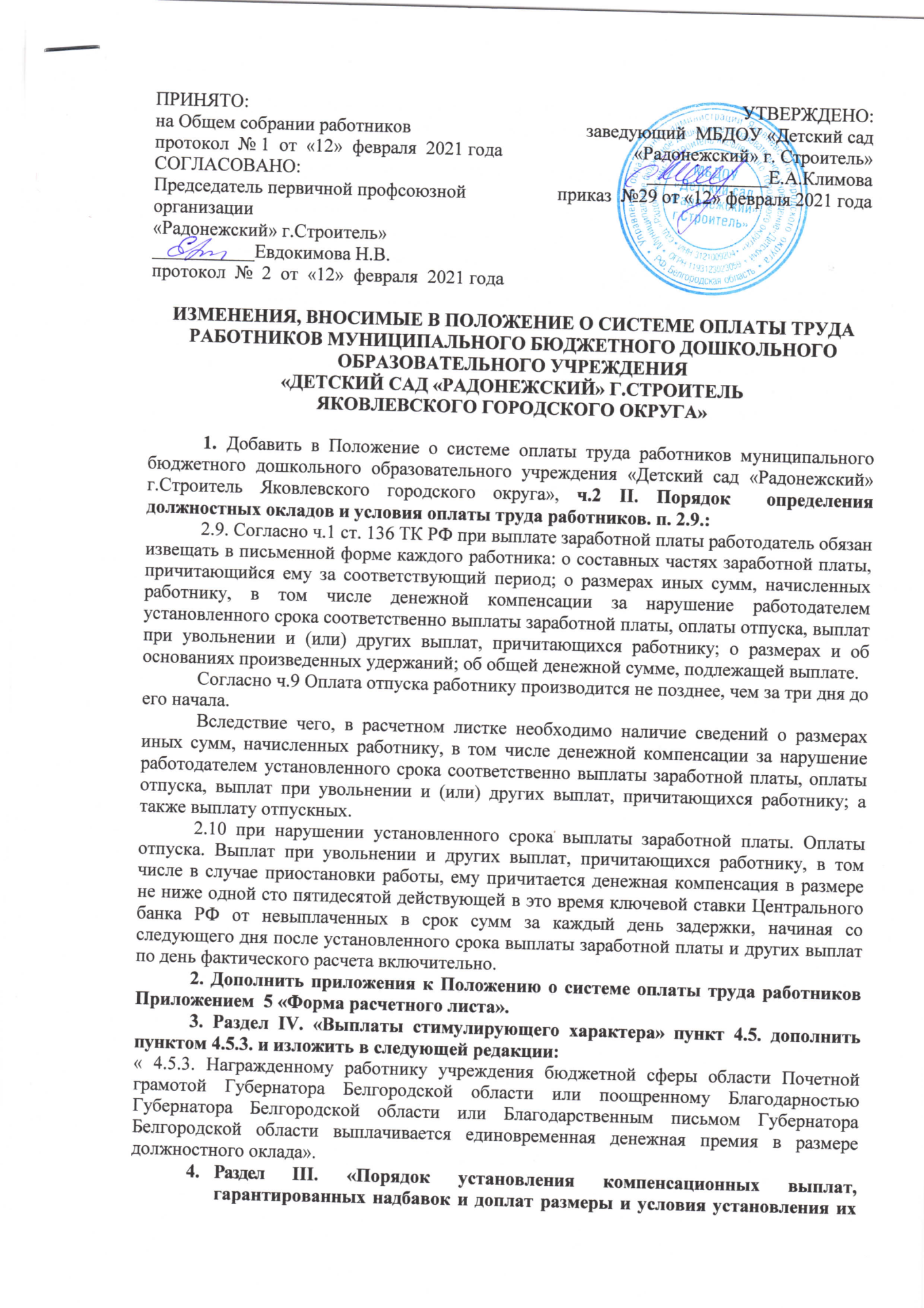 ИЗМЕНЕНИЯ, ВНОСИМЫЕ В ПОЛОЖЕНИЕ О СИСТЕМЕ ОПЛАТЫ ТРУДА РАБОТНИКОВ МУНИЦИПАЛЬНОГО БЮДЖЕТНОГО ДОШКОЛЬНОГО ОБРАЗОВАТЕЛЬНОГО УЧРЕЖДЕНИЯ«ДЕТСКИЙ САД «РАДОНЕЖСКИЙ» Г.СТРОИТЕЛЬ ЯКОВЛЕВСКОГО ГОРОДСКОГО ОКРУГА» 1. Добавить в Положение о системе оплаты труда работников муниципального бюджетного дошкольного образовательного учреждения «Детский сад «Радонежский» г.Строитель Яковлевского городского округа», ч.2 II. Порядок  определения  должностных окладов и условия оплаты труда работников. п. 2.9.:2.9. Согласно ч.1 ст. 136 ТК РФ при выплате заработной платы работодатель обязан извещать в письменной форме каждого работника: о составных частях заработной платы, причитающийся ему за соответствующий период; о размерах иных сумм, начисленных работнику, в том числе денежной компенсации за нарушение работодателем установленного срока соответственно выплаты заработной платы, оплаты отпуска, выплат при увольнении и (или) других выплат, причитающихся работнику; о размерах и об основаниях произведенных удержаний; об общей денежной сумме, подлежащей выплате.Согласно ч.9 Оплата отпуска работнику производится не позднее, чем за три дня до его начала. Вследствие чего, в расчетном листке необходимо наличие сведений о размерах иных сумм, начисленных работнику, в том числе денежной компенсации за нарушение работодателем установленного срока соответственно выплаты заработной платы, оплаты отпуска, выплат при увольнении и (или) других выплат, причитающихся работнику; а также выплату отпускных.2.10 при нарушении установленного срока выплаты заработной платы. Оплаты отпуска. Выплат при увольнении и других выплат, причитающихся работнику, в том числе в случае приостановки работы, ему причитается денежная компенсация в размере не ниже одной сто пятидесятой действующей в это время ключевой ставки Центрального банка РФ от невыплаченных в срок сумм за каждый день задержки, начиная со следующего дня после установленного срока выплаты заработной платы и других выплат по день фактического расчета включительно.2. Дополнить приложения к Положению о системе оплаты труда работников Приложением  5 «Форма расчетного листа».3. Раздел IV. «Выплаты стимулирующего характера» пункт 4.5. дополнить пунктом 4.5.3. и изложить в следующей редакции:« 4.5.3. Награжденному работнику учреждения бюджетной сферы области Почетной грамотой Губернатора Белгородской области или поощренному Благодарностью Губернатора Белгородской области или Благодарственным письмом Губернатора Белгородской области выплачивается единовременная денежная премия в размере должностного оклада».Раздел III. «Порядок установления компенсационных выплат, гарантированных надбавок и доплат размеры и условия установления их применения» дополнить пунктом 3.10. и изложить в новой редакции:«3.10. Размер доплаты  за дополнительную работу может быть указан следующим образом:- фиксированная сумма, определенная с учетом  действующего на момент выплаты минимального размера оплаты труда (МРОТ) и объема дополнительной работы за определенный временной промежуток;- определенный процент от базового оклада должности, по которой выполняется дополнительная работа».Изменения, вносимые в Положение о системе оплаты труда работников муниципального бюджетного дошкольного образовательного учреждения «Детский сад «Радонежский» г. Строитель, Яковлевского городского округа» вступают в силу  с 12.01.2021год.Настоящее изменения  являются неотъемлемой частью Положения о системе оплаты труда работников муниципального бюджетного дошкольного образовательного учреждения «Детский сад «Радонежский» г.Строитель, Яковлевского городского округа».Основание:, Постановление  Губернатора Белгородской области № 26 от 14.03.2016 г. «О поощрениях Губернатора Белгородской области»Приложение 5Положения о системе оплаты труда МБДОУ «Детский сад «Радонежский» г. Строитель»                                                                                                                                                                                                                                                ПРИНЯТО:на Общем собрании работниковпротокол  № 1  от  «12»  февраля  2021 года СОГЛАСОВАНО:Председатель первичной профсоюзной организации«Радонежский» г.Строитель»___________Евдокимова Н.В.протокол  №  2  от  «12»  февраля  2021 года УТВЕРЖДЕНО:заведующий  МБДОУ «Детский сад «Радонежский» г. Строитель»                                                                                                                                                                                                                                                _____________Е.А.Климова приказ  №29 от «12» февраля 2021 года  Ф. И. О.Ф. И. О.Ф. И. О.Ф. И. О.Ф. И. О.Ф. И. О.Ф. И. О.Ф. И. О.Ф. И. О.Ф. И. О.Ф. И. О.55555ПодразделениеПодразделениеПодразделениеДС "Радонежский"ДС "Радонежский"ДС "Радонежский"ДС "Радонежский"ДС "Радонежский"ДС "Радонежский"ДС "Радонежский"ДС "Радонежский"ДС "Радонежский"ДС "Радонежский"ДС "Радонежский"ДС "Радонежский"ПодразделениеПодразделениеПодразделениеДС "Радонежский"ДС "Радонежский"ДС "Радонежский"ДС "Радонежский"ДС "Радонежский"ДС "Радонежский"ДС "Радонежский"ДС "Радонежский"ДС "Радонежский"ДС "Радонежский"ДС "Радонежский"ДС "Радонежский"ДолжностьДолжностьДолжностьВоспитательВоспитательВоспитательВоспитательВоспитательВоспитательВоспитательВоспитательВоспитательВоспитательВоспитательВоспитательНорма времениНорма времениНорма времениНорма времени15 дн15 дн15 дн15 дн15 дн15 дн15 дн15 дн15 днРасчеты в 01/2021Расчеты в 01/2021Расчеты в 01/2021Расчеты в 01/2021Расчеты в 01/2021Расчеты в 01/2021Расчеты в 01/2021Расчеты в 01/2021Расчеты в 01/2021Расчеты в 01/2021Расчеты в 01/2021Расчеты в 01/2021Расчеты в 01/2021Расчеты в 01/2021Расчеты в 01/2021Расчеты в 01/2021Долг за организацией на начало месяца (к выплате)Долг за организацией на начало месяца (к выплате)Долг за организацией на начало месяца (к выплате)Долг за организацией на начало месяца (к выплате)Долг за организацией на начало месяца (к выплате)Долг за организацией на начало месяца (к выплате)Долг за организацией на начало месяца (к выплате)Долг за организацией на начало месяца (к выплате)Долг за организацией на начало месяца (к выплате)Долг за организацией на начало месяца (к выплате)Долг за организацией на начало месяца (к выплате)Долг за организацией на начало месяца (к выплате)Долг за организацией на начало месяца (к выплате)Оклад_УООклад_УООклад_УООклад_УООклад_УОЯнварь1-31; 15.00д1-31; 15.00д1-31; 15.00д1-31; 15.00д1-31; 15.00д1-31; 15.00д0.000.000.00Доплата стим_УОДоплата стим_УОДоплата стим_УОДоплата стим_УОДоплата стим_УОЯнварь1-31; 100.00%; 15.00д1-31; 100.00%; 15.00д1-31; 100.00%; 15.00д1-31; 100.00%; 15.00д1-31; 100.00%; 15.00д1-31; 100.00%; 15.00д0.000.000.00Гарантир доплат_УОГарантир доплат_УОГарантир доплат_УОГарантир доплат_УОГарантир доплат_УОЯнварь1-31; 100.00%; 15.00д1-31; 100.00%; 15.00д1-31; 100.00%; 15.00д1-31; 100.00%; 15.00д1-31; 100.00%; 15.00д1-31; 100.00%; 15.00д0.000.000.00 Начислено Начислено Начислено Начислено Начислено0.000.000.00 Авансировано Авансировано Авансировано Авансировано Авансировано0.000.000.00Аванс СбербанкАванс СбербанкАванс СбербанкАванс СбербанкАванс СбербанкЯнварь1-31; 40.00%; 15.00д1-31; 40.00%; 15.00д1-31; 40.00%; 15.00д1-31; 40.00%; 15.00д1-31; 40.00%; 15.00д1-31; 40.00%; 15.00д0.000.000.00ПрофсоюзПрофсоюзПрофсоюзПрофсоюзПрофсоюзЯнварь1.00%1.00%1.00%1.00%1.00%1.00%0.000.000.00Подоходный налогПодоходный налогПодоходный налогПодоходный налогПодоходный налогЯнварь0.000.000.00СбербанкСбербанкСбербанкСбербанкСбербанкЯнварь100.00%100.00%100.00%100.00%100.00%100.00%0.000.000.00 Удержано Удержано Удержано Удержано Удержано0.000.000.00 Зачтено Зачтено Зачтено Зачтено Зачтено0.000.000.00 К выдаче К выдаче К выдаче К выдаче К выдаче0.000.000.00 Переплачено Переплачено Переплачено Переплачено Переплачено0.000.000.00Размер компенсации за нарушение установленного срока выплатРазмер компенсации за нарушение установленного срока выплатРазмер компенсации за нарушение установленного срока выплатРазмер компенсации за нарушение установленного срока выплатРазмер компенсации за нарушение установленного срока выплатРазмер компенсации за нарушение установленного срока выплатРазмер компенсации за нарушение установленного срока выплатРазмер компенсации за нарушение установленного срока выплатРазмер компенсации за нарушение установленного срока выплатРазмер компенсации за нарушение установленного срока выплатРазмер компенсации за нарушение установленного срока выплатРазмер компенсации за нарушение установленного срока выплатРазмер компенсации за нарушение установленного срока выплат0.000.000.00Ф. И. О.Ф. И. О.Ф. И. О.Ф. И. О.Ф. И. О.Ф. И. О.Ф. И. О.Ф. И. О.Ф. И. О.Ф. И. О.Ф. И. О.247247247247247ПодразделениеПодразделениеПодразделениеДС "Радонежский"ДС "Радонежский"ДС "Радонежский"ДС "Радонежский"ДС "Радонежский"ДС "Радонежский"ДС "Радонежский"ДС "Радонежский"ДС "Радонежский"ДС "Радонежский"ДС "Радонежский"ДС "Радонежский"ПодразделениеПодразделениеПодразделениеДС "Радонежский"ДС "Радонежский"ДС "Радонежский"ДС "Радонежский"ДС "Радонежский"ДС "Радонежский"ДС "Радонежский"ДС "Радонежский"ДС "Радонежский"ДС "Радонежский"ДС "Радонежский"ДС "Радонежский"ДолжностьДолжностьДолжностьЗаместитель заведующего  по АХРЗаместитель заведующего  по АХРЗаместитель заведующего  по АХРЗаместитель заведующего  по АХРЗаместитель заведующего  по АХРЗаместитель заведующего  по АХРЗаместитель заведующего  по АХРЗаместитель заведующего  по АХРЗаместитель заведующего  по АХРЗаместитель заведующего  по АХРЗаместитель заведующего  по АХРЗаместитель заведующего  по АХРНорма времениНорма времениНорма времениНорма времени15 дн15 дн15 дн15 дн15 дн15 дн15 дн15 дн15 днРасчеты в 01/2021Расчеты в 01/2021Расчеты в 01/2021Расчеты в 01/2021Расчеты в 01/2021Расчеты в 01/2021Расчеты в 01/2021Расчеты в 01/2021Расчеты в 01/2021Расчеты в 01/2021Расчеты в 01/2021Расчеты в 01/2021Расчеты в 01/2021Расчеты в 01/2021Расчеты в 01/2021Расчеты в 01/2021     Долг за организацией на начало месяца (к выплате)     Долг за организацией на начало месяца (к выплате)     Долг за организацией на начало месяца (к выплате)     Долг за организацией на начало месяца (к выплате)     Долг за организацией на начало месяца (к выплате)     Долг за организацией на начало месяца (к выплате)     Долг за организацией на начало месяца (к выплате)     Долг за организацией на начало месяца (к выплате)     Долг за организацией на начало месяца (к выплате)     Долг за организацией на начало месяца (к выплате)     Долг за организацией на начало месяца (к выплате)     Долг за организацией на начало месяца (к выплате)     Долг за организацией на начало месяца (к выплате)Оклад_УООклад_УООклад_УООклад_УООклад_УОЯнварь1-31; 15.00д1-31; 15.00д1-31; 15.00д1-31; 15.00д1-31; 15.00д1-31; 15.00д0.000.000.00Оклад совм_УООклад совм_УООклад совм_УООклад совм_УООклад совм_УОЯнварь1-31; 15.00д1-31; 15.00д1-31; 15.00д1-31; 15.00д1-31; 15.00д1-31; 15.00д0.000.000.00Доплата стим_УОДоплата стим_УОДоплата стим_УОДоплата стим_УОДоплата стим_УОЯнварь1-31; 100.00%; 15.00д1-31; 100.00%; 15.00д1-31; 100.00%; 15.00д1-31; 100.00%; 15.00д1-31; 100.00%; 15.00д1-31; 100.00%; 15.00д0.000.000.00НачисленоНачисленоНачисленоНачисленоНачислено0.000.000.00АвансированоАвансированоАвансированоАвансированоАвансировано0.000.000.00Аванс СбербанкАванс СбербанкАванс СбербанкАванс СбербанкАванс СбербанкЯнварь1-31; 40.00%; 15.00д1-31; 40.00%; 15.00д1-31; 40.00%; 15.00д1-31; 40.00%; 15.00д1-31; 40.00%; 15.00д1-31; 40.00%; 15.00д0.000.000.00ПрофсоюзПрофсоюзПрофсоюзПрофсоюзПрофсоюзЯнварь1.00%1.00%1.00%1.00%1.00%1.00%0.000.000.00Подоходный налогПодоходный налогПодоходный налогПодоходный налогПодоходный налогЯнварьВчт 5800.00Вчт 5800.00Вчт 5800.00Вчт 5800.00Вчт 5800.00Вчт 5800.000.000.000.00СбербанкСбербанкСбербанкСбербанкСбербанкЯнварь100.00%100.00%100.00%100.00%100.00%100.00%0.000.000.00 Удержано Удержано Удержано Удержано Удержано0.000.000.00 Зачтено Зачтено Зачтено Зачтено Зачтено0.000.000.00 К выдаче К выдаче К выдаче К выдаче К выдаче0.000.000.00     Переплачено     Переплачено     Переплачено     Переплачено     Переплачено0.000.000.00Размер компенсации за нарушение установленного срока выплатРазмер компенсации за нарушение установленного срока выплатРазмер компенсации за нарушение установленного срока выплатРазмер компенсации за нарушение установленного срока выплатРазмер компенсации за нарушение установленного срока выплатРазмер компенсации за нарушение установленного срока выплатРазмер компенсации за нарушение установленного срока выплатРазмер компенсации за нарушение установленного срока выплатРазмер компенсации за нарушение установленного срока выплатРазмер компенсации за нарушение установленного срока выплатРазмер компенсации за нарушение установленного срока выплатРазмер компенсации за нарушение установленного срока выплатРазмер компенсации за нарушение установленного срока выплат0.000.000.00